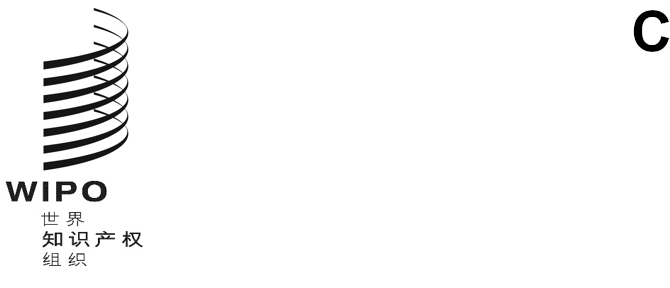 A/62/3 rev.原文：英文日期：2021年9月14日世界知识产权组织成员国大会第六十二届系列会议
2021年10月4日至8日，日内瓦接纳观察员秘书处编拟的文件.	被接纳出席世界知识产权组织（产权组织）成员国大会和产权组织管理的各联盟的大会（产权组织各大会）第六十二届系列会议的观察员名单载于文件A/62/INF/1 Rev.。.	一个观察员一旦被接纳出席成员国大会会议，它同时也就被邀请以同样身份出席其主题看来与该观察员有直接关系的各委员会、工作组或其他成员国大会附属机构的会议。.	关于接纳观察员出席各大会会议的决定，最后一次是在2020年9月21日至9月25日举行的产权组织成员国大会第六十一届系列会议上作出的（文件A/61/10第33段）。.	此后，总干事又收到了下述每一实体希望被接纳作为观察员出席成员国大会会议的请求以及必要的资料：国际非政府组织国际艺术、设计与媒体院校联盟（CUMULUS）；拉丁美洲视听作者协会联合会（FESAAL）；促进知识产权国际保护制造商联盟（UNIFAB）；维基媒体基金会（WMF）；和世界体育用品联合会（WFSGI）。国家非政府组织巴西知识产权协会（ABPI）；丹佛自然科学博物馆（DMNS）；韩国知识产权协会（KINPA）；韩国特许战略开发院（KISTA）；最高祖先修会（OSA）；和图像及造型艺术作者协会（ADAGP）。.	关于上文中提及的各实体的目标、结构和成员情况的简要说明载于本文件附件。.	请产权组织各大会各自就其所涉事宜，就接纳文件A/62/3 Rev.第4段所载实体作为观察员的请求作出决定。[后接附件]关于国际非政府组织的详细情况（根据各组织提供的信息整理）国际艺术、设计与媒体院校联盟（CUMULUS）总部：CUMULUS成立于2001年，总部设在芬兰赫尔辛基。目标：CUMULUS代表艺术、设计和媒体领域的高等教育机构，是教育和研究相关伙伴关系的学术论坛。它协助高校应对快速变化的新挑战，并支持知识和最佳做法的转让，以及在区域、国家和国际层面关于艺术和设计高等教育的政策制定。CUMULUS将知识产权视为其工作领域的关键要素，并支持保障其成员的学者和学生的知识产权。结构：CUMULUS的机构包括大会（该组织的最高权力机构）、执行委员会、主席、秘书处和国际顾问。执行委员会从其成员中任命两名副主席和一名司库，与主席共同组成CUMULUS的主席团。成员：CUMULUS共有340名法人成员。拉丁美洲视听作者协会联合会（FESAAL）总部：FESAAL成立于2018年，总部设在阿根廷布宜诺斯艾利斯。目标：FESAAL倡导承认作者从其作品的使用中按比例获得合理报酬的权利。在该背景下，FESAAL支持为拉丁美洲地区视听作品的作者建立集体管理协会，并协助这些协会处理执行事项。FESAAL还鼓励作者通过保护其的法律法规来行使自己的权利，并为当地集体管理组织的活动提供必要的技术和经济支‍持。结构：FESAAL的主要领导机构是大会，由大会任命执行委员会，其中包括一名秘书长、一名编剧代表和一名导演代表。FESAAL的技术和法律委员会由12名成员组成。成员：FESAAL共有13名法人成员。促进知识产权国际保护制造商联盟（UNIFAB）总部：UNIFAB成立于1872年，总部设在法国巴黎。目标：UNIFAB促进知识产权并打击假冒，旨在完善相应的保护制度。为此，UNIFAB在国家、区域和国际层面上与相关利益攸关方接触，发布关于知识产权的一般性信息，并提高公众对假冒问题的认识，特别是通过该组织在1951年创立的“假冒博物馆”。UNIFAB还与公共部门广泛合作，例如组织反假冒领域的培训，并且是“全球反假冒集团”的创始成员。结构：UNIFAB的领导机构是大会和董事会，董事会最多由12名行政人员组成，以及一名主席、三名副主席、一名秘书长、一名秘书和一名司库。咨询委员会由董事会设立并经大会批准，目前由26名成员组成。成员：UNIFAB共有超过200名法人成员。维基媒体基金会（WMF）总部：WMF成立于2003年，总部设在美利坚合众国加利福尼亚州旧金山市。目标：WMF的使命是使世界各地的人们能够参与收集和开发拥有免费许可或在公有领域的教育性内容，并在全球范围内有效地传播。WMF协调个人志愿者和独立运动组织网络，为支持和开发承载用户生成知识的多语种网站（“项目”）提供基础设施和组织框架。WMF将确保其项目中的有用信息在互联网上永久免费开放。结构：WMF的领导机构即理事会目前由十人组成。它从理事中选出以下官员：主席、副主席和任何理事会委员会主席。此外，它还任命以下非理事官员职位：执行董事、秘书、司库和理事会可能任命的此类官员。成员：WMF没有成员组织，但拥有作为附属机构的124个用户群组、39个地理分会以及两个专题组织。分会是由维基媒体社群成员建立的独立组织，在特定地区支持和促进维基媒体项目，而专题组织是基于特定主题组织的。用户群组是开放成员群组，组建要求不太正式，既可以基于地理，也可以基于主题。所有附属机构都有资格接受WMF的资助，申请使用WMF的商标，并参加会议、战略讨论和社群建设活动。但是，这些附属机构的运行完全独立于WMF，每个群组都可以选择自己的附属机构名称。世界体育用品联合会（WFSGI）总部：WFSGI成立于1978年，总部设在瑞士伯尔尼。目标：WFSGI代表全球体育用品业的利益。WFSGI的主要目标之一是促进和推动其成员生产和/或销售的体育用品在全球范围内的自由、公平贸易和交换。WFSGI还促进和鼓励发展、汇编和实施国际行业最佳做法和其他标准、原则和方法，以提高体育用品产品质量，以及制造、营销和分销过程的质量，包括涉及知识产权保护和执行的问题。结构：WFSGI的机构包括大会（该组织的主要权力机构）、国家和地区组织大会、董事会（最多由31位董事组成）、执行委员会、主席/首席执行官和审计师。成员：WFSGI共有超过300名法人成员。[后接附件二]关于国家非政府组织的详细情况（根据下述组织提供的信息整理）巴西知识产权协会（ABPI）总部：ABPI成立于1963年，总部设在巴西里约热内卢。目标：ABPI的目标是研究知识产权所有领域并促进其在社会各界的使用。ABPI主要通过组织关于知识产权的会议、研讨会和展览来讨论其进一步发展，从而改善知识产权法的立法和判例。为了支持这一事业，ABPI还出版了关于知识产权事务的期刊，并积极参与为巴西当局提供技术研究，如关于通过知识产权立法的研究。结构：ABPI的主要机构是大会。大会选举董事会和理事会的成员。董事会由主席、上一任主席、两名副主席、一名总报告人、一名秘书长、一名司库、一名编辑、一名总顾问和每部门一名代表组成。理事会由董事会前任主席、大会任命的荣誉成员和最多30名当选成员组成。常设提名委员会由ABPI的所有前任主席以及理事会的五名成员组成，任期两年。成员：ABPI共有约800名法人成员和自然人成员。丹佛自然科学博物馆（DMNS）总部：DMNS成立于1900年，总部设在美利坚合众国科罗拉多州丹佛市。目标：DMNS的使命是通过维护自然历史和科学博物馆，以及开展相关活动，促进并点燃社群对自然和科学的热情。DMNS的藏品超过420万件，代表了诸如人类学、空间科学和电影等多个领域。在人类学方面，DMNS尤其对替代性争议解决以及传统知识、文化表现形式和遗传资源感兴趣。已建立一个强大的授权和许可框架，允许全世界的研究人员访问藏品。结构：DMNS受董事会管理，董事会由29人组成，通过董事会年度会议上从提名委员会提名的人选中选出。董事会任命该组织的官员，包括DMNS的主席，以及一名或多名副主席，并对DMNS的所有政策事项负有最终责任。成员：DMNS不是成员制的组织。韩国知识产权协会（KINPA）总部：KINPA成立于2008年，总部设在大韩民国首尔。目标：KINPA旨在促进知识产权制度的利用和完善，从而为其成员的管理活动乃至大韩民国工业的进步作出贡献。KINPA主要从事最新知识产权问题的研究，向大韩民国政府机构提出知识产权政策建议，并通过其成员之间的信息共享加强知识产权资产的管理。结构：KINPA的最高领导机构是其大会，由该组织的企业成员组成。KINPA的董事会负责监督KINPA的活动，董事会由一名主席、三名副主席、另外13名董事和一名审计师组成。KINPA设有若干委员会，在多个知识产权相关领域开展工作，如专利、商标、软件或许可。成员：KINPA共有217名法人成员。韩国特许战略开发院（KISTA）总部：KISTA成立于2013年，总部设在大韩民国首尔。目标：KISTA旨在为提高大韩民国在国家知识产权和发展方面的竞争力作出贡献。它为公共部门和私营部门的研发提供有关先进知识经济战略的系统支持，并旨在通过与知识产权相关的项目实现研发成果最大化。KISTA主要从事以下活动：提供基于知识产权的研发，为政府提供知识产权咨询服务，并利用专利方面的大数据分析来探索未来发展的可能性。结构：KISTA受董事会管理，董事会由最多15名董事组成，包括一名主席。主席是KISTA的执行董事，从官员推荐委员会提名的候选人中选出，并由韩国特许厅厅长任命。成员：KISTA不是成员制的组织。最高祖先修会（OSA）总部：OSA成立于2000年，总部设在贝宁维达。目标：OSA是一个促进和维护世界伏都教社群成员利益的兄弟组织。它的目标是，除其他外，为重建、普查、固定、记录、保存、促进和传播非洲祖传智慧作出贡献。在此过程中，它依靠口头传说和习俗，以及传统酋长领地的文化和宗教活动，但也依靠内源宗教不同信仰的教职。OSA认为以下是非洲祖传智慧的构成要素：某些特定的要素，包括民族、酋长领地和部落的历史；文学、音乐和艺术文化；民间文艺、风俗和大众艺术；传统的地方产品；展示性的标志、物品和产品；药典；传统自然疗法和草药学。结构：OSA由执行局管理，执行局由七名成员组成，负责管理该组织。他们由大会选举产生，大会是OSA的决策机构。OSA的会长和秘书长负责处理日常组织事务。最高负责人是OSA的精神领袖，只具有仪式性的功能。成员：OSA共有35,192名成员，他们或者属于OSA的8个支部之一（202名成员），或者属于两个酋长领地之一（34,010名成员），或者属于传统崇拜地乌克斯韦宫（980名成员）。图像及造型艺术作者协会（ADAGP）总部：ADAGP成立于1953年，总部设在法国巴黎。目标：ADAGP是法国图像和视觉艺术领域版税收取和分配的协会。它代表多个领域的作者，如绘画、摄影、建筑或街头艺术。该组织管理其成员持有的所有相关知识产权，例如追续权、复制权或公共传播权，适用于所有使用模式。在这一背景下，ADAGP还针对所有第三方维护其成员的权利，并为推广艺术家及其作品的项目提供财务支持。结构：ADAGP的主要领导机构是大会，大会任命董事会成员。后者由来自三类合作伙伴（艺术家、受益人、受让人）之一的4至16名成员组成，其中艺术家占多数。董事会从其成员中选出一名主席和两名副主席，构成ADAGP的主席团。监督委员会负责监督董事会和总经理的活动。成员：ADAGP共有约14,500名直接成员。[附件二和文件完]